Requisiti iniziali del Progetto di HCI: Parte Prima: Generalità - Descrizione Generale del prodottoObiettivi del prodottoUtentiContesti D’usoScenari D’uso Fattibilità TecnologicaParte Seconda: Posizionamento –Situazione AttualeAnalisi della concorrenzaPosizionamento Competitivo Parte Terza: Requisiti – Casi D’uso Descrizione dei Casi D’usoAltri RequisitiREALIZZAZIONE DEL PROTOTIPO (Prototipo a bassa fedeltà  Prototipo ad Alta Fedeltà)Descrizione del Prototipo Realizzato: Scopo (Ruolo, Interfaccia, Implementazione), Modo d’Uso (Statico, Dinamico, Interattivo), Fedeltà (Bassa o Alta Fedeltà), Completezza Funzionale (prototipo orizzontale o verticale), Durata (usa e getta, evolutivo, incrementale, interattivo)Alcuni suggerimenti per la Realizzazione: Prototipi di carta (con video)Prototipi in Power PointPrototipi in HTML css, javascript Progressive web AppJava swingAdobe XD,Google sitePencil Project: http://pencil.evolus.vnBalsamiq: http://balsamiq.comTEST di USABILITàObiettivi del test (descrivere brevemente gli obiettivi del test)Metodologia usata (Specificare quanti utenti hanno partecipato al test, il loro livello di esperienza e le loro caratteristiche in relazione al prodotto in esame. Specificare i compitio gli scenari assegnati, il contesto in cui si è svolto il test, e la strumentazione utilizzata. Descrivere come p stato condotto il test e da chi, quanto tempo è durato. (per ciascun utente e complessivamente ), quali misure sono state raccolte, il ruolo degli osservatori e come sono stati analizzati i risultati. Sintesi delle Misure (Fornire una tabella di sintesi delle misure raccolte. Per Esempio, i tempi di esecuzione e la percentuale dei compiti che sono stati portati a termine con successo, complessivamente e per ciascun utente). Aggiungere commenti ove opportunoAnalisi dei risultati (Descrivere analiticamente i problemi incontrati da ciascun utente durante il test, compito per compito, allegando ove opportuno degli screenshot significativi e assegnando ad ogni problema un livello di  gravità. Ogni problema sarà numerato, per un più facile riferimento. Descrivere in dettaglio, se significativi, reazioni e commenti degli utenti, registrati durante le prove. Questa sezione è utile a formulare tutti i possibili interventi per rimuovere i problemi descritti, senx che sia necessario tornare ad esaminare il prodottoSintesi delle interviste (Sintetizzare i risultati delle interviste effettuate a ciascun utente dopo l’esecuzione del test)Raccomandazioni finali (inserire la descrizione analitica degli interventi migliorativi proposti, raggruppati per livelli di priorità (per esempio: 1: interventi indispensabili; 2: interventi necessari, 3: interventi auspicabili). Per ogni intervento proposto si farà riferimento al problema relativo. Descritto nella sezione precedente. Gli interventi saranno numerati per facilitarne la tracciabilità)Allegati (qualsiasi dato utile raccolto durante il test.)Valutazione dell’Usabilità: Con riferimento ai principi dell’ISO 9241-110 valutare l’usabilità del sistema realizzato e, se possibile, confrontarla con l’usabilità di un sistema simile. A questo scopo, occorrerà esaminare ciascun sistema e attribuire un “voto” al grado di applicazione di ogni principio. Sarà poi possibile visualizzare i voti (voto medio dei voti dati dagli “n” valutatori considerati) ottenuti in un diagramma a stella (in cui si è usata una scala da 0 - voto minimo - a 4 – voto massimo) ottenendo il profilo di qualità del sistema.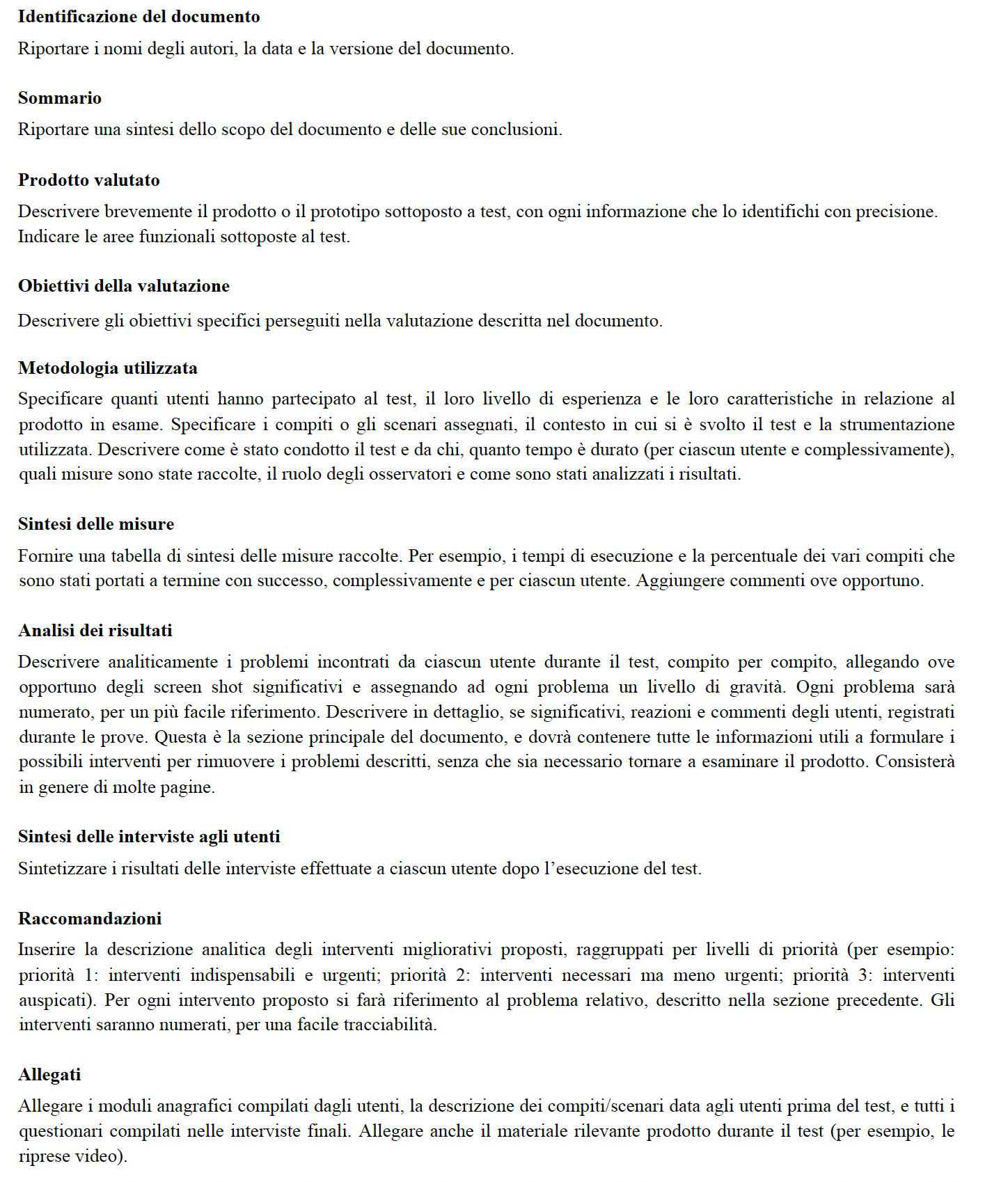 